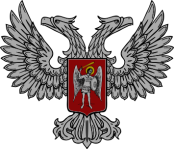 АДМИНИСТРАЦИЯ ГОРОДСКОГО ОКРУГА ГОРЛОВКАДОНЕЦКОЙ НАРОДНОЙ РЕСПУБЛИКИПОСТАНОВЛЕНИЕ 15  февраля  2024 г.			№ 14                           О  создании общественной комиссии для организации проведения общественного обсуждения, голосования и подведения итогов голосования по отбору общественных территорий, подлежащих благоустройству в рамках реализации муниципальных программ формирования современной городской среды	В соответствии с Федеральным законом Российской Федерации от 06 октября 2023 года  № 131-ФЗ «Об общих принципах организации местного самоуправления в Российской Федерации», Постановлением Правительства Российской Федерации от 10 февраля 2017 года  № 169 «Об утверждении  Правил предоставления и распределения субсидий из федерального бюджета бюджетам субъектов Российской Федерации на поддержку государственных программ субъектов Российской Федерации и муниципальных программ формирования современной городской среды», руководствуясь подпунктом 23 пункта 2.4. раздела 2, пунктом 5.1. раздела 5 Положения об администрации городского округа Горловка Донецкой Народной Республики, утвержденного решением Горловского городского совета Донецкой Народной Республики от 10 ноября            2023 года № I/8-3, администрация городского округа Горловка Донецкой Народной РеспубликиПОСТАНОВЛЯЕТ:Создать общественную комиссию для организации проведения общественного обсуждения, голосования и подведения итогов голосования по  отбору  общественных  территорий,  подлежащих  2благоустройству в рамках реализации муниципальных программ формирования современной городской среды и утвердить ее состав (прилагается).Утвердить Положение об общественной комиссии для организации проведения общественного обсуждения, голосования и подведения итогов голосования по отбору общественных территорий, подлежащих благоустройству в рамках реализации муниципальных программ формирования современной городской среды  (прилагается).Настоящее Постановление подлежит размещению на сайте муниципального образования городского округа Горловка Донецкой Народной Республики.Координацию работы по выполнению настоящего Постановления возложить на директора Департамента жилищно-коммунального хозяйства Администрации городского округа Горловка Перебейнос Ю.В.Контроль выполнения настоящего Постановления оставляю за собой.Настоящее Постановление вступает в силу со дня подписания.Глава муниципального образования городского округа Горловка                                                  
Донецкой Народной Республики,глава администрации городского округа Горловка Донецкой Народной Республики                                           И.С. ПриходькоУправляющая деламиадминистрации городского округа Горловка      	 	                    О.Ю. ОльховскаяСостав  общественной комиссии для организации проведения общественного обсуждения, голосования и подведения итогов голосования по отбору общественных территорий, подлежащих благоустройству в рамках реализации муниципальных программ формирования современной городской среды подготовлен Департаментом жилищно-коммунального хозяйства администрации городского округа ГорловкаДиректор Департамента жилищно-коммунальногохозяйства администрации городского округа Горловка	              	Ю.В. ПеребейносПоложение об общественной комиссии для организации проведения общественного обсуждения, голосования и подведения итогов голосования по отбору общественных территорий, подлежащих благоустройству в рамках реализации муниципальных программ формирования современной городской средыОбщие положенияОбщественная комиссия для организации проведения общественного обсуждения, голосования и подведения итогов голосования по отбору общественных территорий, подлежащих благоустройству в рамках реализации муниципальных программ формирования современной городской среды (далее – общественная комиссия) является общественным органом, созданным во исполнение Постановления Правительства Российской Федерации  от 10 февраля 2017 года  № 169 «Об утверждении  Правил предоставления и распределения субсидий из федерального бюджета бюджетам субъектов Российской Федерации на поддержку государственных программ субъектов Российской Федерации и муниципальных программ формирования современной городской среды».Общественная комиссия в своей деятельности руководствуется Конституцией Российской Федерации, федеральными законами Российской Федерации, указами и распоряжениями Президента Российской Федерации, постановлениями и распоряжениями Правительства Российской Федерации, нормативными правовыми актами Донецкой Народной Республики, муниципальными нормативными правовыми актами администрации городского округа Горловка, иными нормативными актами, а так же настоящим Положением.Общественная комиссия создается с целью организации проведения общественного обсуждения, голосования и подведения итогов     голосования      по       отбору       общественных      территорий,    2подлежащих благоустройству в рамках реализации муниципальных программ формирования современной городской среды1.4 Общественная комиссия для максимальной открытости процессов благоустройства территорий обеспечивает размещение информации о ходе и итогах голосования на официальном сайте муниципального образования городского округа Горловка Донецкой Народной Республики.Цели и задачиОбщественная комиссия создана в целях организации проведения общественного обсуждения и подведения итогов голосования по отбору общественных территорий, подлежащих благоустройству в рамках реализации муниципальных программ формирования современной городской средыЗадачами Общественной комиссии являются:организация общественного обсуждения и взаимодействия администрации городского округа Горловка, политических партий и движений, общественных организаций и иных лиц в рамках участия в общественной комиссии для организации голосования по отбору общественных территорий, подлежащих благоустройству;определение общественных территорий подлежащих благоустройству для участия в голосовании; подведение итогов сбора предложений от населения города по определению общественной территории, в отношении которой поступило наибольшее количество предложений для участия в голосовании по отбору общественных территорий подлежащих благоустройству;подсчет и подведение итогов приема предложений от населения города по определению мероприятия  и функций общественной территории в рамках участия в голосовании по отбору общественных территорий подлежащих благоустройству;рассмотрение проектов и голосования для участия в отборе общественных территорий подлежащих благоустройству лучших проектов создания комфортной городской среды;внесение на рассмотрения главы муниципального образования городского округа Горловка проектов распоряжения, писем и иных документов  по  вопросам,  возникшим  в связи с участием в голосовании 3отбора общественных территорий подлежащих благоустройству.Состав и порядок осуществления деятельностиобщественной комиссииОбщественная комиссия создается постановлением  администрации муниципального образования городского округа Горловка.В состав общественной комиссии входят председатель общественной комиссии, заместитель председателя общественной комиссии, секретарь и члены общественной комиссии.Председатель общественной комиссии:осуществляет общее руководство деятельностью общественной комиссии;	планирует деятельность общественной комиссии;	созывается и ведется заседания общественной комиссии;	определяет дату, время и место проведения заседания общественной комиссии;	формирует, рассматривает повестку для заседания общественной комиссии;	подписывает от имени общественной комиссии все документы по вопросам, входящим в ее компетенцию.Функции председателя общественной комиссии в период его отсутствия осуществляет заместитель председателя общественной комиссии.Секретарь общественной комиссии:	готовит проекты повесток дня заседаний общественной комиссии;	получает от органов государственной власти, органов местного самоуправления, юридических лиц любой организационно-правовой формы, осуществляющих свою деятельность на территории Донецкой Народной Республики, сведения, документы и иные материалы, необходимые для работы общественной комиссии;извещает членов общественной комиссии, приглашенных на ее заседания лиц о дате, времени, месте проведения и о вопросах, включенных   в    повестку  дня  заседания  общественной   комиссии.   В 4случаях  необходимости  направляет  в  электронном  виде  членам копии    материалов, планируемых для рассмотрения на заседании общественной комиссии, а также копию протокола заседания;осуществляет работу по подготовке комплекта документов для рассмотрения на заседании комиссии;	ведет и оформляет протоколы заседания общественной комиссии;	информирует заинтересованных лиц о принятых на общественной комиссии решениях.На время отсутствия секретаря общественной комиссии его обязанности исполняет один из членов общественной комиссии по поручению председателя общественной комиссии.Члены общественной комиссии:инициируют к рассмотрению на заседании вопросы, относящиеся к компетенции общественной комиссии;	участвуют в обсуждении предложенных к на рассмотрению вопросов на заседании общественной комиссии;	обеспечивают выполнение решений, принятых на заседании общественной комиссии;	предлагают вопросы для включения в повестку дня заседаний общественной комиссии;	участвуют в заседании общественной комиссии;осуществляют иные полномочия в рамках своей компетенции.Заседание общественной комиссии проводится по мере предоставления документов или по мере необходимости.	Периодичность и время заседания определяются председателем общественной комиссии.Повестка дня заседания комиссии формируется председателем общественной комиссии, исходя из поступивших в администрацию городского округа Горловка материалов по вопросам, относящихся к компетенции общественной комиссии, с целью рассмотрения их на заседании общественной комиссии.Повестка дня заседания в письменном или электронном виде доводится секретарем до сведения всех членов общественной комиссии.Члены    общественной      комиссии     участвуют    в    работе 5общественной комиссии лично. Делегирование членами общественной комиссии своих полномочий иным лицам не допускается.По согласованию с председателем общественной комиссии на заседании могут присутствовать физические и юридические лица любой организационной правовой формы, обращения и ходатайство которых включены в повестку заседания.3.12.	Заседание общественной комиссии является правомочным (имеет кворум), если в нем приняло участие не менее половины состава.3.13.	Все решения общественной комиссии по существу вопросов принимаются исключительно на заседании общественной комиссии и отражаются в кратком протоколе заседания общественной комиссии.Решения общественной комиссии на заседании принимаются простым большинством голосов от числа присутствующего состава.При равенстве голосов голос председательствующего общественной комиссии является решающим. Член общественной комиссии, не согласный с принятым общественной комиссии решением, вправе изложить в письменной форме особое мнение, которое приобщается к протоколу заседания.3.14.	Решения общественной комиссии носят рекомендательный  характер.3.15.	Решения,  принятые на заседании общественной комиссии, оформляются в виде краткого протокола.В протокол включаются следующие обязательные сведения:	дата и место проведения заседания;	присутствующие члены общественной комиссии;	повестка дня заседания общественной комиссии;	итоги голосования отдельно по каждому вопросу, вынесенному на обсуждение;	решения общественной комиссии.После окончания заседания общественной комиссии протокол подписывается председательствующим и секретарем общественной комиссии.Оформление протокола не должно превышать двух рабочих дней от даты заседания общественной комиссии.6Заключительные положенияВопросы, неурегулированные настоящим Положением регулируются действующим законодательством Российской Федерации и Донецкой Народной Республики.Управляющая деламиадминистрации городского округа Горловка      	 	                    О.Ю. Ольховская             Положение об общественной комиссии для организации проведения общественного обсуждения, голосования и подведения итогов голосования по отбору общественных территорий, подлежащих благоустройству в рамках реализации муниципальных программ формирования современной городской среды подготовлено Департаментом жилищно-коммунального хозяйства администрации городского округа ГорловкаДиректор Департамента жилищно-коммунальногохозяйства администрациигородского округа Горловка		 		Ю.В. ПеребейносУТВЕРЖДЕНПостановлением администрации городского округа  ГорловкаДонецкой Народной Республикиот 15 февраля 2024 г.  № 14Состав общественной комиссии для организации проведения общественного обсуждения, голосования и подведения итогов голосования по отбору общественных территорий, подлежащих благоустройству в рамках реализации муниципальных программ формирования современной городской средыСостав общественной комиссии для организации проведения общественного обсуждения, голосования и подведения итогов голосования по отбору общественных территорий, подлежащих благоустройству в рамках реализации муниципальных программ формирования современной городской средыСостав общественной комиссии для организации проведения общественного обсуждения, голосования и подведения итогов голосования по отбору общественных территорий, подлежащих благоустройству в рамках реализации муниципальных программ формирования современной городской средыПриходько Иван Сергеевичглава муниципального образования городского округа Горловка,председатель общественной комиссииглава муниципального образования городского округа Горловка,председатель общественной комиссииПеребейносЮрий Васильевичдиректор Департамента жилищно-коммунального хозяйства администрации городского округа Горловка, заместитель председателя общественной комиссиидиректор Департамента жилищно-коммунального хозяйства администрации городского округа Горловка, заместитель председателя общественной комиссииПавлюк Сергей Александровичзаместитель начальника Управления  благоустройства Департамента жилищно-коммунального хозяйства администрации городского округа Горловка, секретарь общественной комиссиизаместитель начальника Управления  благоустройства Департамента жилищно-коммунального хозяйства администрации городского округа Горловка, секретарь общественной комиссииЧлены общественной комиссииЧлены общественной комиссииЧлены общественной комиссииБеловаГалина Николаевнадиректор Департамента муниципального развития  администрации городского округа Горловкадиректор Департамента муниципального развития  администрации городского округа ГорловкаЖиленковЕвгений Алексеевичдиректор Департамента строительства администрации городского округа Горловкадиректор Департамента строительства администрации городского округа Горловка22Короткова Неля Александровнаначальник Отдела культуры администрации  городского округа Горловка начальник Отдела культуры администрации  городского округа Горловка Масыкина Оксана ВладимировнаСороколетАндрей СергеевичФомин                               Алексей Вячеславовичдиректор Департамента финансов администрации городского округа Горловканачальник управления экономического развития администрации городского округа Горловканачальник отдела благоустройства Управления благоустройства Департамента жилищно-коммунального хозяйства администрации городского округа Горловка директор Департамента финансов администрации городского округа Горловканачальник управления экономического развития администрации городского округа Горловканачальник отдела благоустройства Управления благоустройства Департамента жилищно-коммунального хозяйства администрации городского округа Горловка представители первичных общественных организаций местного отделения ОД «Донецкая Республика»(по согласованию)представители первичных общественных организаций местного отделения ОД «Донецкая Республика»(по согласованию)представители Общероссийской общественно-государственной организации «Союз женщин России»(по согласованию)представители Общероссийской общественно-государственной организации «Союз женщин России»(по согласованию)УТВЕРЖДЕНОПостановлением администрации городского округа  ГорловкаДонецкой Народной Республикиот 15 февраля 2024 г.  № 14